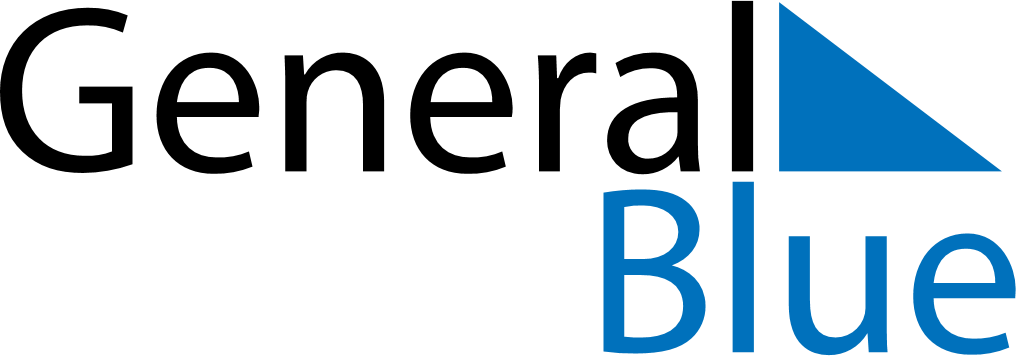 Daily Planner June 24, 2024 - June 30, 2024Daily Planner June 24, 2024 - June 30, 2024Daily Planner June 24, 2024 - June 30, 2024Daily Planner June 24, 2024 - June 30, 2024Daily Planner June 24, 2024 - June 30, 2024Daily Planner June 24, 2024 - June 30, 2024Daily Planner June 24, 2024 - June 30, 2024Daily Planner MondayJun 24TuesdayJun 25WednesdayJun 26ThursdayJun 27FridayJun 28 SaturdayJun 29 SundayJun 30MorningAfternoonEvening